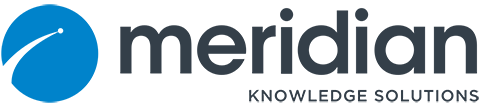 Heuristic EvaluationMore details on each of the ten heuristics can be found on the Nielson Norman Group websiteTable of Contents#1: Visibility of system status	3#2: Match between system and the real world	4#3: User control and freedom	5#4: Consistency and standards	6#5: Error prevention	7#6: Recognition rather than recall	8#7: Flexibility and efficiency of use	9#8: Aesthetic and minimalist design	10#9: Recognize, diagnose, and recover from errors	11#10: Help and documentation	12OBSERVATION:
Observation text hereRECOMMENDATION:
Recommendation text hereRATING:  0OBSERVATION:
Observation text hereRECOMMENDATION:
Recommendation text hereRATING:  0OBSERVATION:
Observation text hereRECOMMENDATION:
Recommendation text hereRATING:  0OBSERVATION:
Observation text hereRECOMMENDATION:
Recommendation text hereRATING:  0OBSERVATION:
Observation text hereRECOMMENDATION:
Recommendation text hereRATING:  0OBSERVATION:
Observation text hereRECOMMENDATION:
Recommendation text hereRATING:  0OBSERVATION:
Observation text hereRECOMMENDATION:
Recommendation text hereRATING:  0OBSERVATION:
Observation text hereRECOMMENDATION:
Recommendation text hereRATING:  0OBSERVATION:
Observation text hereRECOMMENDATION:
Recommendation text hereRATING:  0OBSERVATION:
Observation text hereRECOMMENDATION:
Recommendation text hereRATING:  0Evaluator name:   Company / Job title:Device / Browser / OS:App / Version / Area of focus:MKS LMS / #1: Visibility of system status Always keep users informed about what is going on, through appropriate feedback within a reasonable amount of time.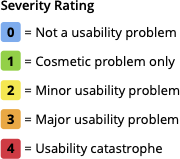 #2: Match between system and the real worldSpeak the users' language. Use words, phrases, and concepts familiar to the user, rather than internal jargon. Follow real-world conventions, making information appear in a natural and logical order.#3: User control and freedomUsers often perform actions by mistake. They need a clearly marked "emergency exit" to leave the unwanted action without having to go through an extended process.#4: Consistency and standardsUsers should not have to wonder whether different words, situations, or actions mean the same thing. Follow platform and industry conventions.#5: Error preventionGood error messages are important, but the best designs carefully prevent problems from occurring in the first place. Either eliminate error-prone conditions or check for them and present users with a confirmation option before they commit to the action.#6: Recognition rather than recall Minimize the user's memory load by making elements, actions, and options visible. The user should not have to remember information from one part of the interface to another. Information required to use the design (e.g. field labels or menu items) should be visible or easily retrievable when needed.#7: Flexibility and efficiency of useShortcuts — hidden from novice users — may speed up the interaction for the expert user such that the design can cater to both inexperienced and experienced users. Allow users to tailor frequent actions.#8: Aesthetic and minimalist designInterfaces should not contain information that is irrelevant or rarely needed. Every extra unit of information in an interface competes with the relevant units of information and diminishes their relative visibility.#9: Recognize, diagnose, and recover from errorsError messages should be expressed in plain language (no error codes), precisely indicate the problem, and constructively suggest a solution.#10: Help and documentationIt’s best if the system doesn’t need any additional explanation. However, it may be necessary to provide documentation to help users understand how to complete their tasks.